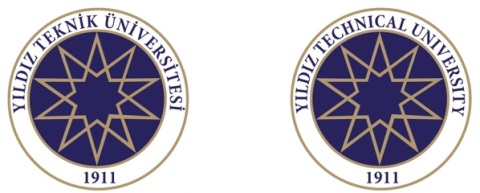 REPUCLIC OF TÜRKİYEYILDIZ TECHNICAL UNIVERSITYFACULTY OF ELECTRICAL AND ELECTRONICS DEPARTMENT OF BIOMEDICAL ENGINEERINGTITLE OF THE PROJECTStudent number - Name SURNAMEAdvisor: Title. Name SURNAMEISTANBUL, 20…CONTENT1.	INTRODUCTION	41.1	Literature Survey	41.2	Project Goals and Objectives	42.	MATERIALS AND METHODS	52.1	Materials (Subsection)	52.2	Methods (Subsection)	53.	RESULTS AND DISCUSSION (optional)	64.	CONCLUSION	7REFERENCES	8APPENDIX	9ABSTRACTAbstract is used to give a preview of the study. It must include the key components from Introduction, Materials and Methods sections. Typically, a one or two paragraph abstract of around 150-200 words is sufficient.Keywords: Keyword1, Keyword 2, Keyword 3Do not forget to put blanks after the comma between the keywords.INTRODUCTIONThe introductory part of the project should be arranged as follows; brief information about the importance of the subject, its state of art and why the subject was selected.Literature SurveyA detailed literature survey will be explained in this section. The literature should be well studied and previous studies should be handled carefully. You should include references and citations from similar works in your graduation thesis .When citing references, as seen above, use brackets and a space should be placed after the sentence ends. Project Goals and ObjectivesThe purpose and objectives of the research proposal are written in a clear, measurable and realistic way.The objective of the graduation thesis will be briefly explained.By selecting all content texts, line spacing options should be made Before: 6nk After: 6nk and Line Spacing: 1.5 lines. In figure texts, Line Spacing will be:1.The explanations below are valid for all sections.Heading (INTRODUCTION) style Heading 1 style should be selected. Numbers should not be written in front of this heading in the table of contents and at the beginning of the section.Sub-section (1.1 Literature Survey) style Heading 2 style should be selected.If there is a need for numbers in the titles, do not forget to correct the numbers and the title text as “Bold”. Put blank before headings.By selecting all content texts, line spacing options should be made Before: 6nk After: 6nk and Line Spacing: 1.5 lines. In figure texts, Line Spacing will be:1.MATERIALS AND METHODSIn this section, the materials and methods you used in your study will be explained clearly with past tense. Illustrations or flow charts can be used to clarify your methods.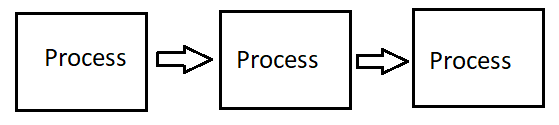 Figure 3.1. Figure caption should be written below the figure, leaving one line space with the figure.Materials (Subsection)The materials section is used to explain materials, datasets, tools, chemicals etc. those are used in the study.Methods (Subsection)The methods section is related to conduction of the study. All the steps or procedures to achieve the objectives, including the experimental design and data analysis is given here. RESULTS AND DISCUSSION (optional)The results of the study are clearly given in this section. Tables and figures should be used to present the results. This section is also used to discuss and interprete the results obtained in the study. The results of the  study can be compared with other similar studies from the literature.CONCLUSIONThis section is used to conclude the study. It emphasizes the outcome of the work by relating it to the motivation. Generally, at most a two-or-three paragraph conclusion is enoughRealistic limits, conditions and constrains taken into consideration in the design of the study should be given in this section. You can discuss about project's applicability and the real-life conditions and limits, and also the benefits and drawbacks, among other things, such as Physical limitations, constraints and boundaries, Engineering norms and standards.ATTENTION 1 IF YOU DO NOT USE “RESULTS AND DISCUSSIONS” SECTION IN YOUR REPORT, THEN “CONCLUSION” SECTION MUST INCLUDE ; short results about your study. You are also responsible to emphasizes the outcome of the work by relating it to the motivation. Realistic limits, conditions and constrains taken into consideration in the design of the study should be given in this section. You can discuss about project's applicability and the real-life conditions and limits, and also the benefits and drawbacks, among other things, such as Physical limitations, constraints and boundaries, Engineering norms and standards.ATTENTION 2 IN YOUR REPORT (e.g.; results and discussion or conclusion), PREPARE AND ADD A FLOW CHART ABOUT YOUR STUDY INCLUDING YOUR FUTURE WORK (graduation thesis) PLAN.REFERENCESInclude references to any journal articles, books, etc. used to complete your report both as parenthetical references (in the correct location of the text) and in the bibliography. List references in proper scientific format.  You should use the APA style of referencing.Example: APPENDIXInformation that is not required to be included in the text, projects that are larger than the normal page and that are not desired or impossible to be reduced, etc. should be given separately from the text under the title of APPENDIX.If you don't have any attachments, delete this section.[1] He, Y., Li, W., Zhang, W., Zhang, S., Pi, X., & Liu, H. (2021). Research on segmentation and classification of heart sound signals based on deep learning. Applied Sciences, 11(2), 651.[2] Collins, M. N., Ren, G., Young, K., Pina, S., Reis, R. L., & Oliveira, J. M. (2021). Scaffold fabrication technologies and structure/function properties in bone tissue engineering. Advanced Functional Materials, 31(21), 2010609.